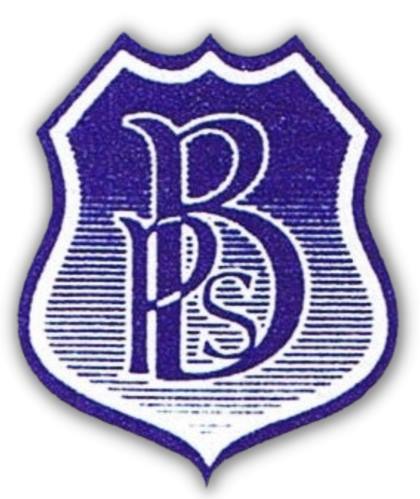 Beckingham Primary School 	Person Specification-Head teacherTHE PERSON SPECIFICATION IS USED BY THE SELECTION PANEL TO IDENTIFY THE ATTRIBUTES A SUCCESSFUL CANDIDATE WILL NEED TO BRING TO THE POST.Those marked E are essential and must be met in order for a candidate to be shortlisted for interview or appointed to the post. Those marked D are desirable and will strengthen a candidate’s likelihood of being invited to interview or appointed to the post.All other abilities and aptitudes will be judged ‘by degree’ from application, references and interview activities to guide the selection panel in appointing a candidate who is personally and professionally suited to successfully filling this particular post.A = application form/ letter:    I = interview process:   R = referenceCandidates should ensure that they will satisfy the essential elements before applying and ensure that they construct their letter of application to include the areas requested in the details sent to potential candidates.CATEGORYEVIDENCE QUALIFICATIONSQUALIFICATIONSQUALIFICATIONSQualified Teacher StatusEANPQHDARecent CPD relevant to the postEAOther professional qualificationsDAEXPERIENCE EXPERIENCE EXPERIENCE Substantial successful teaching experience in the primary phaseEA/RSubstantial experience in one school (or more)DASubstantial successful senior leadership experience in primary phase schoolsEA/RExperience of appraising the work of others DA/IExperience of working with governors  DAPROFESSIONAL KNOWLEDGE & UNDERSTANDING PROFESSIONAL KNOWLEDGE & UNDERSTANDING PROFESSIONAL KNOWLEDGE & UNDERSTANDING Up to date knowledge of the primary and early years curriculumExperience of leading one or more subject in schoolWide knowledge of effective teaching methods and strategiesUp to date knowledge of assessment and tracking Understanding of school improvement strategiesKnowledge of current educational legislation and initiativesKnowledge of equal opportunities and commitment to their pursuitEEEEEEEA/R/IPROFESSIONAL COMPETENCIES PROFESSIONAL COMPETENCIES PROFESSIONAL COMPETENCIES 12. The ability to think strategically, lead and manage change efficiently and plan for the future.13. The ability to establish appropriate priorities for spending and effectively manage and monitor the school budget14. A commitment to setting high expectations and the ability to challenge underperformance.15.A commitment to ensuring inclusion, addressing diversity and access16.The ability to motivate members of staff with different skills and experience and to delegate appropriately17. Good communication skills: - the ability to present orally with clarity and authority the ability to write effectively18. The ability to establish and maintain effective relationships with parents, carers and other agencies or individuals with a connection to the school19.The ability to collaborate and network with others beyond the school to build and maintain a learning community. EDDEEEEEEEA/R/I20.SAFEGUARDING 20.SAFEGUARDING 20.SAFEGUARDING Evidence of up-to-date safeguarding training EAKnowledge of the headteacher’s responsibilities in managing safeguarding mattersEIAn understanding of the school’s role in keeping pupils and staff safeEA/IAn enhanced DBS check (if not already employed by the local authority)EPost Appointment21.PERSONAL ATTRIBUTES 21.PERSONAL ATTRIBUTES 21.PERSONAL ATTRIBUTES To be adaptable and resilientTo be efficient and able to complete tasks on timeTo be able to create effective working relationships with all staff, governors and parents/carersEEEIREFERENCESREFERENCESREFERENCESThe candidate will have appropriate references recommending for the postER SPECIFIC REQUIREMENTS (Eg: Small school / Large school / special characteristics) SPECIFIC REQUIREMENTS (Eg: Small school / Large school / special characteristics) SPECIFIC REQUIREMENTS (Eg: Small school / Large school / special characteristics)22.To uphold and model the values of the school ie THRIVESEI23.A willingness to maintain and build relationships within the wider communityEA/I24. To maintain and develop the school’s marketing profile, reputation, and use of social mediaEA/I